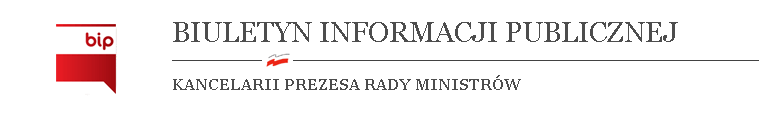 Ogłoszenie nr: 163106Data ukazania się ogłoszenia: 18 września 2014 r.Powiatowy Inspektorat Weterynarii w Janowie Lubelskim Powiatowy Lekarz Weterynarii poszukuje kandydatów na stanowisko: inspektor weterynaryjny do spraw w zespole ds. zdrowia i ochrony zwierząt w Powiatowym Inspektoracie Weterynarii w Janowie Lubelskim W miesiącu poprzedzającym datę upublicznienia ogłoszenia wskaźnik zatrudnienia osób niepełnosprawnych w urzędzie, w rozumieniu przepisów o rehabilitacji zawodowej i społecznej oraz zatrudnianiu osób niepełnosprawnych, jest niższy niż 6%.Wymiar etatu: 1Liczba stanowisk pracy: 1Adres urzęduul. Bialska 98
23-300 Janów Lubelski
Miejsce wykonywania pracy:Janów LubelskiZakres zadań wykonywanych na stanowisku pracy: przeprowadzanie kontroli w gospodarstwach indywidualnych w zakresie dobrostanu zwierząt opracowywanie budżetów, planów harmonogramów oraz sprawozdań dotyczących prac wykonywanych w zespole przeprowadzanie kontroli podmiotów prowadzących działalność nadzorowaną przeprowadzanie kontroli cross-compliance prowadzenie dochodzeń epizootycznych i sporządzanie stosownej dokumentacji pobieranie i wysyłanie próbek do badań laboratoryjnych obsługa programów Vetlink, Celab,Traces Warunki pracyWarunki dotyczące charakteru pracy na stanowisku i sposobu wykonywania zadań
1. wyjazdy w teren samochodem służbowym
2. kontakt ze zwierzętami


Miejsce i otoczenie organizacyjno-techniczne stanowiska pracy
1. praca przy komputerze
2. kontakt z materiałem zakaźnym
3. budynek nie jest dostosowany do potrzeb osób niepełnosprawnych, istnieją bariery architektoniczne w zakresie poruszania się w budynku: brak windy i podjazdu.


Wymagania związane ze stanowiskiem pracyn i e z b ę d n e wykształcenie: wyższe weterynaryjne doświadczenie zawodowe/staż pracy: 1 rok doświadczenia zawodowego w Inspekcji Weterynaryjnejpozostałe wymagania niezbędne:prawo wykonywania zawodu lekarza weterynarii znajomość przepisów weterynaryjnych posiadanie prawa jazdy kat.B dobra znajomość obsługi komputera doświadczenie w pracy na podobnym stanowisku wymagania dodatkowe bezkonfliktowość, komunikatywność, obowiązkowość, dyspozycyjność umiejetność organizacji pracy własnej i w zespole wysoka kultura osobista dyspozycyjność Wymagane dokumenty i oświadczenia: życiorys i list motywacyjnyoświadczenie kandydata o wyrażeniu zgody na przetwarzanie danych osobowych do celów rekrutacjioświadczenie kandydata o korzystaniu z pełni praw publicznychoświadczenie kandydata o nieskazaniu prawomocnym wyrokiem za umyślne przestępstwo lub umyślne przestępstwo skarbowekopie dokumentów potwierdzających wykształceniekopia dokumentu potwierdzającego posiadanie polskiego obywatelstwa lub oświadczenie o posiadaniu obywatelstwa polskiegokopia zaświadczenia o prawie wykonywania zawodu kopie dokumentów potwierdzajacych doświadczenie zawodowe kopia prawa jazdy Inne dokumenty i oświadczenia: kopia dokumentu potwierdzającego niepełnosprawność - w przypadku kandydatów, którzy zamierzają skorzystać z pierwszeństwa w zatrudnieniu w przypadku, gdy znajdą się w gronie najlepszych kandydatówTermin składania dokumentów: 29-09-2014 Miejsce składania dokumentów: Powiatowy Inspektorat Weterynarii
ul. Bialska 98
23-300 Janów Lubelski

z dopiskiem "Oferta pracy"
Inne informacje: Oferty nadesłane po terminie(decyduje data wpływu do Inspektoratu) nie będą rozpatrywane. Oświadczenia muszą być podpisane własnoręcznie przez kandydata. Oferty niespełniające wymagań formalnych oraz oferty odrzucone zostaną komisyjnie zniszczone. Na wstępną rozmowę kwalifikacyjną zostaną zaproszeni kandydaci z listy osób spełniających wymogi formalne. O terminie rozmowy kandydaci zostaną powiadomieni telefonicznie.

